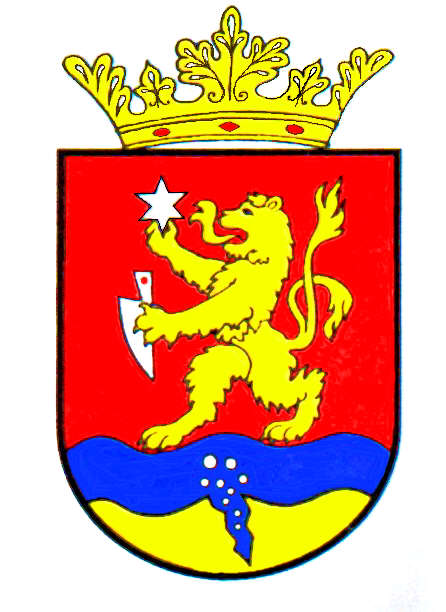   P O L G Á R M E S T E R           RÉPCELAKMeghívóRépcelak Város Önkormányzatának Képviselő-testülete 2017.  június 29-én, csütörtökön 17.30 órakor ülést tart, melyre tisztelettel meghívom.Az ülés helye: Répcelaki Közös Önkormányzati Hivatal Tanácskozó teremAz 1-14. napirendi pontok anyagát csatoltan megküldöm.Répcelak, 2017. június 22.        	      				 Szabó József 	   							             polgármesterNapirendNapirendElőadó:A Képviselő-testület Szervezeti és Működési Szabályzatáról szóló önkormányzati rendelet módosításaSzabó JózsefpolgármesterA helyi népszavazás kezdeményezéséhez szükséges választópolgárok számáról szóló önkormányzati rendelet megalkotásadr. Kiss JuliannajegyzőAz Önkormányzat 2017. évi költségvetéséről szóló rendeletének módosításaSzabó JózsefpolgármesterA Répcelaki Bölcsőde és Idősek Klubja magasabb vezetői állására pályázat kiírásaSzabó JózsefpolgármesterRépcelaki Sportegyesület éves beszámolója a használati szerződésből fakadó kötelezettségek teljesítésérőlSportegyesületElnökségeTársasházi lakások döntéseiről beszámolóSzabó JózsefpolgármesterBelterületi ingatlanok haszonbérbeadásáról döntésSzabó JózsefpolgármesterÖnkormányzati földterületek haszonbérbeadásról döntésSzabó JózsefpolgármesterIrodaház villamos fejlesztésével kapcsolatos költségek megosztásáról döntésSzabó JózsefpolgármesterEgyüttműködési megállapodás a Nők a családban és a munkahelyen pályázathozSzabó JózsefpolgármesterRezsidíj fizetésének megosztásáról szóló megállapodás módosításaSzabó JózsefpolgármesterEnergiahatékonysági intézkedési terv készítéséhez forrás biztosításaMérgesné Stampf Ildikótelüz.ber.csopvez.Hulladékgyűjtés és kezeléssel kapcsolatos önkormányzati döntések előkészítéséhez szakértő felkérésedr. Kiss Julianna jegyzőTájékoztató az elektronikus ügyintézés biztosítása érdekében elvégzendő feladatokróldr. Kiss Juliannajegyző